Strengthening national capacities for safeguarding intangible cultural heritage Training of trainers workshop 
Abu Dhabi, United Arab Emirates
10 to 14 April 2011Millennium Hotel Abu DhabiContentsOverview of the capacity-building strategy	1Timetable of the training of trainers workshop: Abu Dhabi	7Overview of the workshop units	11Preliminary List of Participants	17Overview of the capacity-building strategyStrengthening National Capacities for Safeguarding Intangible Cultural Heritage: UNESCO’s Strategy for 2010-2011 and Beyond intangible cultural heritage in the aRAB sTATES – early 2011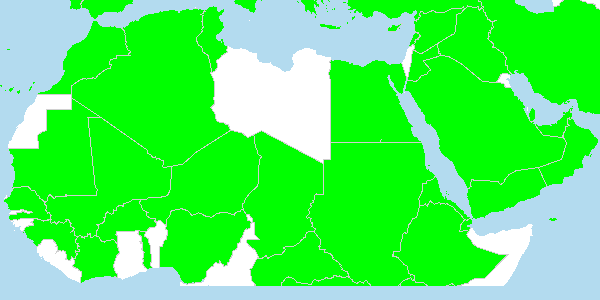 Figure 1: 134 States Parties today, including 16 States from 22 Arab States (15 of 18 members of Electoral Group V (b))Why capacity building?Request from States Parties and the Intergovernmental Committee  to the Secretariat of the Convention to organize capacity building activitiesICH safeguarding – in particular safeguarding it in the spirit of the Convention – is a new subject in many countriesLack of human resources or technical know-how necessary to implement the Convention effectivelyRegular programme for 2010-2011Excerpt from the 35 C/5:(…) the assistance given to States Parties in the form of policy advice and capacity-building (…) will also be a key priority, in order that the principles of the Convention can be put into effect at the national, and notably the legislative levelExtrabudgetary resources being mobilized by ITHExtra-budgetary resources total some US$9.1 million available in 2010-12Preliminary earmarking (subject to donor wishes):Africa US$2.3 millionAsia and the Pacific US$1.8 millionLatin America and Caribbean US$1.4 millionArab States US$900,000Eastern Europe US$75,000Global US$2.7 millionAims of the capacity-building activitiesTo enhance capacities in beneficiary countries to safeguard their intangible cultural heritageTo enhance the capacities of beneficiary countries to benefit from mechanisms of international cooperation and assistance established by the ConventionFour priority themes (almost) ready Ratification of the Convention Implementation of the Convention at the national level Community-based ICH inventorying Preparing nominations to the Urgent Safeguarding ListAdditional themes to be ready in 2011Preparing requests for International AssistancePreparing nominations to the Representative ListParticipation of NGOs and civil society in implementing the Convention Preparation of periodic reports on implementation of the Convention by States PartiesRatification of the ConventionOne-day or two-day workshopClarifies reasons to ratify the Convention Details processes and mechanisms for successful ratification Provides guidance in solving problems in ratifying the ConventionExplains the importance of legal or policy reform to integrate ICH safeguardingImplementation at the national levelOne-day, three-day or five-day workshopProvides an overview of the 2003 Convention:Its objectivesKey safeguarding conceptsObligations of States PartiesRecommendations to States PartiesInvolvement of communities and other actorsMechanisms for international cooperationProvides a platform for:Sharing past and on-going experiences of safeguardingCollective reflection on experiences and challenges in safeguarding ICHDiscussion on sustainable development and ICHCommunity-based ICH inventoryingEight-day to ten-day workshopDetails the essential features of inventorying under the Convention, i.e. with the fullest possible participation of the people/community concerned Clarifies how inventorying contributes to safeguardingProvides training on practical technical skills in inventory-making, including a fieldwork practicumPreparing nominations to the Urgent Safeguarding ListFive-day workshopUses simulated nominations and walks participants through the process of examinationProvides understanding of what a good and complete nomination is through participant's own examination of sample filesProvides practical experience in developing safeguarding plans Emphasizes community participation Explains the principle of free, prior and informed consentProduces a core of knowledgeable experts able to develop nominations and assess their adequacyModular structureWorkshops designed to be adapted to diverse situations, settings and audiencesTrainers can easily introduce new content from local or regional perspectiveEach unit supported by lesson plan, handouts, reference materialsHigh-tech, medium-tech and low-tech editionsAudiencesActors at the heart of the Convention:Policy-oriented audience for workshop on ratificationMinistry and local officers, experts, NGOs for workshops on implementation and preparing nominationsOfficers, experts and community members  for workshop on inventorying Intensive workshops require serious commitments from participants Availability and willingness to continue implementing activities after the end of the workshop (e.g. inventories, nominations) Respect for parity between gendersPedagogical approachesParticipation of pedagogical experts in shaping the training modulesEmphasis on interactivity Simulations and role-playing activities to reinforce learningQuizzes to test and reinforce knowledge of participantsGraphic designTraining materials designed using a tool kit, in order to facilitate: Adaptation to specific needs, regional characteristics or national contextsUpdating and/or revision of texts and materialsTranslation and customization to local requirementsLanguagesMaterials will initially be available in English and French Spanish and Arabic to follow soon after (following testing phase)Other languages to be available later, as neededNo restriction on future translationsTraining of trainers, region by regionSix workshops around the world in January to April 2011, each lasting five daysOrganized in close collaboration with UNESCO field officesParticipation of ten regional trainers in each workshopTrainers will be available to roll out the workshops from April 2011 onwardsDates:10 to 14 January: Beijing24 to 28 January: Harare30 January to 4 February: Libreville14 to 18 March: Sofia28 March to 1 April: Havana10 to 14 April: Abu DhabiRegional and national workshops and activitiesAre being organized globally from March 2011 onwardsTo be conducted by the trained regional trainersImplemented primarily by national counterparts Implemented through UNESCO field offices Regional and national workshops and activitiesBegin capacity-building programme in 2011Success depends on ability to organize a sequence of workshops, not just oneWorkshops are the most visible activities, but supported by complementary interventionsLonger-term, sustained efforts supported by extra-budgetary funding and ICH Fund Timetable of the training of trainers workshop: Abu DhabiOverview of the workshop unitsCertain units are shared among several workshops; these are listed first. In some cases these are identical, while in other cases they are similar or overlapping without being identical. For the specific sequence within each workshop, refer to the numbers or to the contents of each workshop.Preliminary List of ParticipantsRegional expertsUNESCO personnel and consultantObserversTimeActivityRelated modulesConvention articlesDay 1Sunday 10 April 2011 09:30-10:30Opening ceremony and welcoming remarksDr Nasser El Hamiri, Director of Intangible Cultural Heritage, Abu Dhabi Authority for Culture and HeritageH.E. Mr Mohammed Khalaf Al-Mazrouei, Director-General of the Abu Dhabi Authority for Culture and HeritageMs Cécile Duvelle, Secretary of the Convention for the Safeguarding of the Intangible Cultural Heritage and Chief of the Intangible Cultural Heritage Section, UNESCO10:30-10:45Coffee break10:45-12:30Introductions of participantsINV 8.112:30-13:30Lunch13:30-15:00Convention overviewIMP 5.2 (=RAT 2.2, NOM 2.2); INV 8.215:00-15:15Coffee break15:15-17:00Two Conventions: 2003 and 1972 – questions and answersWelcoming banquet, hosted by Abu Dhabi Authority for Culture and Heritage, at the Al Zafra restaurantDay 2Monday 11 April 20119:30-10:30Training materials and approaches: overview of topics, kinds of activities, kinds of resources, architecture of workshops, methodologies10:30-10:45Coffee break10:45-12:30Key conceptsIMP 5.3 (=RAT 2.3, NOM 2.3); INV 8.3Preamble, Articles 1 & 212:30-13:30Lunch13:30-15:30Safeguarding measures and best practices: Q&AIMP 5.10; NOM 5.13; INV 8.6Articles 2, 11-15, 1815:30-15:45Coffee break15:45-17:00Who does what in implementing the Convention and the role of communities IMP 5.7; IMP 5.4; RAT 2.6; NOM 5.12Article 1517:30-18:30Meeting of UNESCO colleaguesDay 3Tuesday 12 April 201109:30-10:30ICH and sustainable developmentIMP 5.910:30-10:45Coffee break10:45-12:30ICH inventorying under the convention: Q&A IMP 5.6; RAT 2.4; NOM 5.4; INV 8.4Articles 11 & 1212:30-13:30Lunch13:30-15:00ICH inventorying under the convention: Q&A (continued)15:00-15:15Coffee break15:15-16:00Workshop on community-based inventorying:
overview, architecture, guided tourINV 8.0 etc.Articles 11 & 1216:00-17:00International cooperation and assistanceIMP 5.12; RAT 2.5; NOM 5.5; NOM 5.6Articles 19-24Day 4Wednesday 13 April 201109:30-10:30Workshop on nominations to the USL:
overview, architecture, guided tour and technical assessment of nominationsNOM 5.0; NOM 5.6; NOM 5.8, etc.Article 1710:30-10:45Coffee break10:45-12:30Nominations to the USL:
practicum in examining nominations (pt. 1 – examination)NOM 5.7Article 1712:30-13:30Lunch13:30-15:00Nominations to the USL:
practicum in examining nominations (pt. 2 – reporting back)15:00-15:15Coffee break15:15-17:00Shared heritage: Q & A Day 5Thursday 14 April 201109:30-10:30Shared heritage: Q & A (continued)10:30-10:45Coffee break10:45-12:30Quiz Q&A12:30-13:30Lunch13:30-14:15Next steps: implementing the capacity-building strategy14:15-15:00Evaluation15:00-15:15Coffee break15:15-16:30Review and closingIMP – Implementation of the Convention at the national levelRAT – Ratifying the Convention NOM – Preparing nominations for the Urgent Safeguarding ListINV – Community-based inventorying of intangible cultural heritageNotesIntroductory welcome speeches (optional)Introductory welcome speeches (optional)Introductory welcome speeches (optional)Opening ceremonyIMP 5.1 – Introduction of participantsRAT 2.1 – Introduction of participantsNOM 5.1 – Introduction of participantsINV 8.1 – Introduction of participantsIMP, RAT, NOM identicalIMP 5.2 – Convention overviewRAT 2.2 – Convention overviewNOM 5.2 – Convention overviewINV 8.2 – Introduction to the ConventionIMP, RAT, NOM identicalIMP 5.3 – Key conceptsRAT 2.3 – Key conceptsNOM 5.3 – Key conceptsINV 8.3 – Intangible cultural heritage keywordsINV 8.5 – What is intangible cultural heritage, and what forms does it take?IMP, RAT, NOM identical; INV devotes two sessionsIMP 5.15 – EvaluationRAT 2.9 – EvaluationNOM 5.14 – Evaluation IMP 8.21 – EvaluationAll identical methodology; specific questions case by caseIMP 5.6 – ICH inventorying under the ConventionRAT 2.4 – Implementing the Convention at the national levelNOM 5.4 – ICH inventorying under the ConventionINV 8.4 – ICH 
inventorying under the ConventionIMP, NOM similar; INV in greater depthRAT 2.4 overlaps in part with IMP 5.6 and NOM 5.4IMP 5.10 – Good safeguarding practices RAT 2.4 – Implementing the Convention at the national levelNOM 5.13 – Safeguarding measuresINV 8.6 – Safeguarding ICH: core concepts and key safeguarding measuresIMP, NOM similar; INV different pedagogyRAT 2.4 overlaps in part with IMP 5.10 and NOM 5.13IMP 5.4 – Who can do what?IMP 5.7 – Involving the communities concernedRAT 2.6 – Participation of communities and roles of stakeholders in safeguardingNOM 5.12 – Community participationContent similar among IMP, RAT and NOM, with greater detail in IMPIMP 5.11 – Visit to safeguarding projectNOM Opt – Visit to safeguarding project(optional session)IMP, NOM similarIMP 5.12 – Implementing the Convention at the international levelRAT 2.5 – Implementing the Convention at the international levelNOM 5.5 – International assistanceNOM 5.6 – Nominations overviewIMP, RAT similarIMP 5.14 – Summary and conclusionINV 8.22 – Overall review of training workshopIMP 5.5 – Awareness-raisingIMP 5.8 – Encouraging practice and transmission of ICHIMP 5.9 – Safeguarding ICH and sustainable developmentIMP 5.13 – Policies and institutions (Creating an enabling legal and institutional structure for safeguarding)RAT 2.7 – Ratification proceduresRAT 2.8 – Country experiencesNOM 5.7 – Introducing the sample nominationsNOM 5.8 – Technical assessment of nominationsNOM 5.9 – Examining the revised nominationsNOM 5.10 – Inscription (optional session)NOM 5.11 – Identifying an elementINV 8.7 – Who to ask, entry into communitiesINV 8.8 – Starting to design an inventory  INV 8.9 – Interviewing methods: how to ask, how to gain consent and how to respect itINV 8.10 – How to operate audio recorders INV 8.11 – Basics of operating digital camerasINV 8.12 – Practice interview sessionINV 8.13 – Finalizing a framework for inventoryingINV 8.14 – Briefing on field research sitesINV 8.15 – Organizing research data: good practicesINV 8.16 – Organizing research data: practicumINV 8.17 – Fieldwork practicumINV 8.18 – Fieldwork debriefing: reports from each teamINV 8.19 – Organizing research data: working sessionsINV 8.20 – Revising the inventory framework and planning next stepsFamily NameGiven NameNationalityAddressAddressE-mail AddressAdraNajwa (Ms)United States of America22 High PineGlen Cove, NY 11542USA22 High PineGlen Cove, NY 11542USAnajwa.adra@gmail.comAikawaNoriko (Ms)Japan4, rue Massillon75004 ParisFRANCE4, rue Massillon75004 ParisFRANCENaikawatokyo@aol.comAyoub Abderrahman (Mr)Tunisia3, rue al-BakiaRyadh al-AndalusGazelle 2083TUNISIA3, rue al-BakiaRyadh al-AndalusGazelle 2083TUNISIAayoubabderrahman@yahoo.frChatelardGéraldine (Ms)FranceInstitut français du Proche-Orient (Ifpo)
AmmanJORDANInstitut français du Proche-Orient (Ifpo)
AmmanJORDANgchatelard@yahoo.comEl FihailIsmail Ali (Mr)United Arab EmiratesAbu Dhabi Authority for Culture and HeritageUNITED ARAB EMIRATESAbu Dhabi Authority for Culture and HeritageUNITED ARAB EMIRATESismail.elfihail@adach.aeGadMostafa (Mr)ÉgyptEGYPTEGYPTgad_mostafa@yahoo.comGallaAmareswar (Mr)AustraliaP.O. Box – 246Kallangur
QLD 4503 AUSTRALIAP.O. Box – 246Kallangur
QLD 4503 AUSTRALIA a.galla@yahoo.com.auHayajnehHani (Mr)JordanJordanFaculty of Archaeology & AnthropologyYarmouk University IrbidJORDANhani@yu.edu.jo; hani.hayajneh@gmail.comOuld Mohamed Lemine BeidjeuMohamed (Mr)MauritaniaMauritaniaAssociation, Promotion, Artisanat traditionel
BP 1628 Nouakchott MAURITANIAbedjeu_2007@yahoo.fr; bedjeu@gmail.com Bellil Rachid (Mr)AlgeriaAlgeria56 rue DIDOUCHEMouradALGERbellilrachid@yahoo.frSkountiAhmed (Mr)MoroccoMoroccoInstitut national des sciences de l’archéologie de du patrimoine, Antenne de Marrakech, Délégation de la Culture, B.P. S11, 6, rue Ibn Hanbal, Guéliz, 40000 MarrakechMAROCouskounti@yahoo.fr; ouskounti@gmail.comTohme-TabetAnnie (Ms)LebanonLebanonDépartement de Sociologie et d'AnthropologieFaculté des Lettres et des Sciences HumainesUniversité Saint-JosephB.P. 175-208 Beyrouth LIBANa_tabet @ hotmail.com; annie.tabet@usj.edu.lbFamily NameGiven NameOfficeAddressE-mail AddressDuvelleCécile (Ms)CLT/CIH/ITHUNESCOCLT/CIH/ITH1, rue Miollis75732 Paris Cedex 15FRANCEc.duvelle@unesco.orgProschanFrank (Mr)CLT/CIH/ITHUNESCOCLT/CIH/ITH1, rue Miollis75732 Paris Cedex 15FRANCEf.proschan@unesco.orgSmeetsRieks (Mr)Consultant to UNESCOHoogzwanenstraat 1126211 BZ MaastrichtNETHERLANDSrieks.smeets@gmail.comPoivreJosiane (Ms)CLT/CIH/ITHUNESCOCLT/CIH/ITH1, rue Miollis75732 Paris Cedex 15FRANCEj.poivre@unesco.orgAbdel-MalekGehanne (Ms)UNESCO Office in CairoUNESCO Cairo Office8 Abdel Rahman FahmyStreet, Garden City Cairo 11541EGYPTg.abdel-malek@unesco.orgAbdel-SattarMuna (Ms)UNESCO Office in DohaUNESCO Doha Office66, Lusail Street - West BayP.O. Box 3945DohaQATARm.abdel-sattar@unesco.orgAssefaGetu (Mr)UNESCO Office in Addis AbabaUNESCO Addis Ababa Cluster Office ECA Compound 1st Floor New BuildingP.O.Box 1177Addis AbabaETHIOPIAg.assefa@unesco.orgHijaziAreej (Ms)UNESCO Office in RamallahUNESCO Ramallah Office29, Ahliyyah College StreetP.O. Box 2154RamallahPALESTINE TERRITORIESa.hijazi@unesco.orgKaoukjiVanessa (Ms)UNESCO Office in AmmanUNESCO274, Queen Rania Al-Abdullah Street(Jordan University)PO Box 2270 Amman 11181JORDANv.kaoukji@unesco.orgKreidi Joseph (Mr)UNESCO Office in LebanonUNESCO Regional Bureau for Education in the Arab States
UNESCO to Lebanon & SyriaP.O. Box 11-5244BeirutLEBANONj.kreidi@unesco.orgMsefferZoubida (Ms)UNESCO Office in RabatUNESCO Office Rabat135, Av. du 16 Novembre1777 RabatMOROCCOz.mseffer@unesco.orgNibonaAdele (Ms)UNESCO Office in Dar Es SalaamUNESCO Dar es SalaamB.P. 90Dar es-Salaam UNITED REPUBLIC OF TANZANIAa.nibona@unesco.orgTeneishviliTamara (Ms)UNESCO Office for BaghdadUNESCO Office for Baghdad274, Queen Rania Al-Abdullah Street(Jordan University)PO Box 2270 Amman 11181JORDANt.teneishvili@unesco.orgFamily NameGiven NameAddressE-mail address